							ПРЕСС-РЕЛИЗ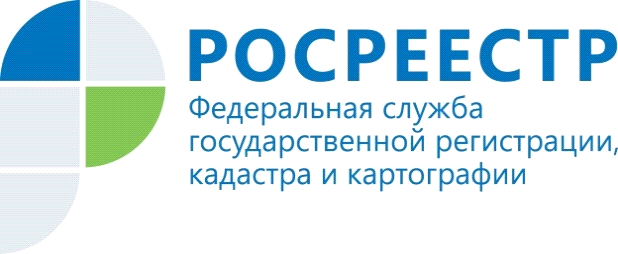  УПРАВЛЕНИЕ РОСРЕЕСТРА ПО МУРМАНСКОЙ ОБЛАСТИ ИНФОРМИРУЕТОформить права на недвижимость в другом регионе можно, не выезжая за пределы Кольского полуостроваУправление Росреестра по Мурманской области напоминает северянам, что ведомством реализована возможность подачи заявлений на кадастровый учет и регистрацию прав на недвижимость по экстерриториальному принципу в каждом регионе России. Необходимые заявления и документы можно подать в ближайший офис многофункционального центра предоставления государственных и муниципальных услуг (МФЦ), независимо от места нахождения объекта недвижимости на территории страны (экстерриториальный принцип регистрации). В случае подачи документов по экстерриториальному принципу учетно-регистрационные процедуры проводятся в электронном виде органом регистрации прав по месту нахождения объекта. «Данная услуга очень востребована северянами. Так за 9 месяцев 2021 года от жителей Мурманской области по экстерриториальному принципу было принято 4868 заявлений, что на 70% превысило показатель аналогичного периода 2020 года. Лидирующими регионами, в которых мурманчане приобретают и строят жилье, являются Санкт-Петербург и Ленинградская область», - прокомментировала заместитель руководителя областного Росреестра Элеонора Кукунова.Принцип экстерриториальности позволяет гражданам экономить личное время и не затрачивать лишние денежные средства на поездку в другой регион для оформления прав на недвижимость.Контакты для СМИ:Пресс-служба Управления Росреестра по Мурманской области8 (8152) 440031, е-mail: 51_upr@rosreestr.ru 183025, г. Мурманск, ул. Полярные Зори, 22